Н А К А З02.01.2023                                                                                                      № 02Про роботу із запобігання та протидії корупції, про затвердження Заходів щодо запобігання корупційним правопорушенням та правопорушенням,пов'язаним із корупцією в закладі освіти на 2023 рік	На виконання вимог Закону України «Про запобігання корупції», Заходів щодо запобігання корупційним правопорушенням та правопорушенням,пов'язаним із корупцією, у виконавчих органах Харківської міської ради на 2023 рік, затверджених рішенням виконавчого комітету Харківськох міської ради від 21.12.2022 №445 з метою запобігання корупційним і пов'язаним з корупцією проявам в закладі освітиНАКАЗУЮ :1. Затвердити Заходи щодо запобігання корупційним правопорушенням та правопорушенням, пов'язаним з корупцією, в закладі освіти на 2023 рік (додаток 1).2. Савченко С.А., заступнику директора з навчально-виховної роботи, відповідальній особі  за виявлення корупції в діяльності ХЗОШ № 120 :2.1. Здійснювати контроль за виконанням Заходів щодо запобігання корупційним правопорушенням та правопорушенням, пов'язаним з корупцією, в закладі освіти на 2023 рік.Протягом року3. Контроль за виконанням даного наказу лишаю за собою.Директор  школи                               					І.А.КолісникЗаступник директора  з навчально-виховної роботи   - уповноважена особа з питань запобігання та виявлення корупції				С.А.СавченкоЗ наказом ознайомлені: Савченко С. А.Додаток 1до наказу по школівід 02.01.2023  № 02Заходи щодо запобігання корупційним правопорушенням та правопорушенням, пов'язаним з корупцією, в закладі освіти на 2023 рікЗаступник директора з навчально-виховної роботи             С.А.Савченко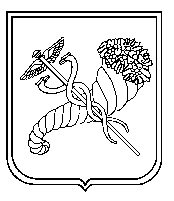 тел. (057) 725-13-62, 725-13-63  e-mail:kh.znz-120@ukr.net  Код ЄДРПОУ 24343242тел. (057) 725-13-62, 725-13-63  e-mail:kh.znz-120@ukr.net  Код ЄДРПОУ 24343242тел. (057) 725-13-62, 725-13-63  e-mail:kh.znz-120@ukr.net  Код ЄДРПОУ 24343242№ЗахідТермінВідповідальніВідмітка про виконанняІ. Застосування превентивних механізмів щодо запобігання корупціїІ. Застосування превентивних механізмів щодо запобігання корупціїІ. Застосування превентивних механізмів щодо запобігання корупціїІ. Застосування превентивних механізмів щодо запобігання корупціїІ. Застосування превентивних механізмів щодо запобігання корупціїОпрацювання відповідальною  особою з питань запобігання та виявлення корупції наказівпо школі  з основної діяльності та адміністративно-господарських питань з метою виявлення причин, що призводять або можуть призвести до вчинення корупційних або пов’язаних з корупцією правопорушеньПротягом рокуВідповідальна  особа з питань запобігання та виявлення корупціїПроведення в закладі  з освіти  різних видів інформаційних кампаній, спрямованих на формування стійкої і поширеної психологічної установки в учнів та їхніх батьків щодо несприйняття корупціїПостійноВідповідальна  особа з питань запобігання та виявлення корупціїПідвищення рівня правової обізнаності з питань антикорупційного законодавства   педагогічних працівників закладу  освіти.ПостійноВідповідальна  особа з питань запобігання та виявлення корупціїРозроблення заходів щодо стану дотримання вимог антикорупційного законодавства СерпеньВідповідальна  особа з питань запобігання та виявлення корупції ІІ. Забезпечення рівного права доступу громадян до служби в органах місцевого самоврядування, зайняття посад і просування по службіІІ. Забезпечення рівного права доступу громадян до служби в органах місцевого самоврядування, зайняття посад і просування по службіІІ. Забезпечення рівного права доступу громадян до служби в органах місцевого самоврядування, зайняття посад і просування по службіІІ. Забезпечення рівного права доступу громадян до служби в органах місцевого самоврядування, зайняття посад і просування по службіІІ. Забезпечення рівного права доступу громадян до служби в органах місцевого самоврядування, зайняття посад і просування по службіЗабезпечення якісного добору і розстановки кадрів на засадах неупередженого конкурсного відбору з урахуванням їхніх ділових якостей та професійної підготовки.ПостійноДиректор школи ІV. Забезпечення прозорості діяльності Управління освітиІV. Забезпечення прозорості діяльності Управління освітиІV. Забезпечення прозорості діяльності Управління освітиІV. Забезпечення прозорості діяльності Управління освітиІV. Забезпечення прозорості діяльності Управління освітиСвоєчасне надання суб’єктам звернень достовірної та у повному обсязі інформації відповідно до норм Законів України «Про інформацію», «Про доступ до публічної інформації», «Про звернення громадян», «Про запобігання корупції».ПостійноВідповідальна   особа з питань запобігання та виявлення корупціїЗабезпечення інформаційного наповнення розділу «Антикорупційна діяльність» офіційного веб-сайту Управління освітиПостійноВідповідальна   особа з питань запобігання та виявлення корупціїVІІ. Дотримання вимог законодавства щодо виявлення та врегулювання конфлікту інтересівVІІ. Дотримання вимог законодавства щодо виявлення та врегулювання конфлікту інтересівVІІ. Дотримання вимог законодавства щодо виявлення та врегулювання конфлікту інтересівVІІ. Дотримання вимог законодавства щодо виявлення та врегулювання конфлікту інтересівVІІ. Дотримання вимог законодавства щодо виявлення та врегулювання конфлікту інтересівУжиття заходів щодо недопущення конфлікту інтересів, виявлення конфлікту інтересів та його врегулюванняПостійноДиректор школи Недопущення прийняття на роботу осіб , які будуть мати у прямому підпорядкуванні близьких їм осіб або будуть прямо підпорядкованими у зв’язку з виконанням повноважень близьким їм особамПостійноДиректор школи Своєчасне застосування заходів врегулювання конфлікту інтересів, передбачених Законом України «Про запобігання корупції», у разі виникнення обставин, які свідчать про наявність у підлеглих осіб реального чи потенційного конфлікту інтересівПостійноДиректор школи IX. Забезпечення належної організації роботи з повідомленнями про порушення вимог антикорупційного законодавстваIX. Забезпечення належної організації роботи з повідомленнями про порушення вимог антикорупційного законодавстваIX. Забезпечення належної організації роботи з повідомленнями про порушення вимог антикорупційного законодавстваIX. Забезпечення належної організації роботи з повідомленнями про порушення вимог антикорупційного законодавстваIX. Забезпечення належної організації роботи з повідомленнями про порушення вимог антикорупційного законодавстваСтворення внутрішніх та регулярних каналів повідомлення про можливі факти корупційних або пов’язаних із корупцією правопорушень, інших порушень Закону України «Про запобігання корупції», забезпечення їх функціонуванняСічень, постійноВідповідальна   особа з питань запобігання та виявлення корупціїЗатвердження Порядку прийняття, розгляду та перевірки повідомлень про можливі факти корупційних або пов’язаних з корупцією правопорушень, інших порушень Закону України «Про запобігання корупції»Серпень Дотримання Порядку прийняття, розгляду та перевірки повідомлень про можливі факти корупційних або пов’язаних з корупцією правопорушень, інших порушень Закону України «Про запобігання корупції»ПостійноВідповідальна   особа з питань запобігання та виявлення корупціїЗабезпечення конфіденційності та анонімності інформації про викривачів (осіб, які повідомляють про можливі факти корупційних або пов’язаних з корупцією правопорушень, інших правопорушень Закону України «Про запобігання корупції»ПостійноВідповідальна   особа з питань запобігання та виявлення корупціїПроведення внутрішніх навчань з працівниками щодо Порядку прийняття, розгляду та перевірки повідомлень про можливі факти корупційних або пов’язаних з корупцією правопорушень, інших порушень Закону України «Про запобігання корупції»Січень-лютийВідповідальна   особа з питань запобігання та виявлення корупціїX. Підвищення рівня правових знань осіб, уповноважених на виконання функцій місцевого самоврядування, щодо норм антикорупційного законодавстваX. Підвищення рівня правових знань осіб, уповноважених на виконання функцій місцевого самоврядування, щодо норм антикорупційного законодавстваX. Підвищення рівня правових знань осіб, уповноважених на виконання функцій місцевого самоврядування, щодо норм антикорупційного законодавстваX. Підвищення рівня правових знань осіб, уповноважених на виконання функцій місцевого самоврядування, щодо норм антикорупційного законодавстваX. Підвищення рівня правових знань осіб, уповноважених на виконання функцій місцевого самоврядування, щодо норм антикорупційного законодавстваНадання консультацій і роз’яснень з питань застосування норм антикорупційного законодавства ПостійноВідповідальна  особа з питань запобігання та виявлення корупції